The Obscure Intelligence of Rocks: Unfixing Taxonomies in the Ethnographic Museum Archive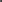 ‘As long as museums and galleries remain the repositories of artifacts and specimens, new relationships can always be built, new meanings can always be discovered, new interpretations with new relevances can be found, new codes and new rules can be written’ (Hooper-Greenhill 1992: 215).‘Hurl a rock and you’ll shatter an ontology, leave taxonomy in glistening shards’ (Cohen 2015: 2).Seeing Through ThingsIs it possible to ever fully ‘know’ an object? How can we begin to understand the complexities of artifacts that have been sitting for decades in an ethnographic archive? Anthropological museums have tended to fix their collections in time and space, presenting them as static and bounded in order to render their contents legible. Confronted with an unfamiliar artifact, we view it through particular linguistic, cultural and political categories—modes of understanding that pre-exist our encounter with it. In other words, we are directed to look at what is already known. How might we become active viewers, unfixing ethnographic collections, unlearning their given histories, seeing them as living things intricately connected to the present moment? How to generate encounters with them that extend beyond colonial projections of the exotic ‘other’, embracing their latent memories, longings, conflicts and contradictions? How to draw objects out of their conventional interpretive frameworks and access their sensory, embodied and imaginative qualities? An Unexpected CollectionIn 2018, I began to conduct fieldwork in the archives of the Museum of World Culture in Gothenburg, Sweden. I was a resident of Gothenburg at the time, but this work was also a remote collaboration with US-based visual artist Selena Kimball, stemming from our mutual interest in an unexpected collection of rocks we had encountered in the museum’s online catalogue. The project is part of a longer string of cross-disciplinary dialogues we have been building over the past two decades, bridging our respective fields of social anthropology and contemporary art through combined research and practice.The rocks had been gathered in the early part of the 20th century by Baron Erland Nordenskiöld, a prominent Swedish ethnologist who specialized in indigenous South American material culture and cultural history. From 1915 until his death in 1932, Nordenskiöld served as Head of the Ethnographic Department of what was then the Göteborgs Museum, whose non-European (and largely Latin American) collections were transferred to the Gothenburg Ethnographic Museum when it was established in 1946. After this museum closed in 1999, its contents were moved to the Gothenburg Museum of World Culture, which opened to the public in 2004.During Nordenskiöld’s field expeditions to Bolivia, Peru, Argentina, Panama, Brazil and Colombia over the course of several decades, he sent back sizeable quantities of tools, baskets, pottery, carvings and other artifacts to the museum. Scattered amongst these items were hundreds of ordinary rocks. They were different from the museum’s other collections of implements and ornaments made from stone; these were rocks with no apparent function or anthropological value. They were never exhibited to the public. When I arrived at the Museum of World Culture’s archives and requested to view them, they had been sitting in storage drawers for over a century. What did Nordenskiöld see in these rocks, and why did he want them in the first place? Why were they in a museum of anthropology, rather than a museum of geology or natural history? As peripheral parts of the museum’s collection, how had they been identified, described and categorized? What were the rocks’ own histories and associations? What other potential meanings or stories did they contain? Why had no other researchers paid them any attention until now? If Rocks Could TalkA search in the Gothenburg museum’s online catalogue using the keywords ‘stone’ and ‘South America’ turns up 5,129 objects. Most of these are utilitarian artifacts, including axes, grinding stones, arrowheads, pipes and beads. Within this subset, I counted 144 rocks that did not have any discernable use or purpose. Each one is labelled with its geographical origin and date of acquisition, but the catalogue gives few additional contextualizing details related to provenance, geological composition or cultural significance. Neither did I uncover references to these rocks in Nordenskiöld’s archived notebooks or publications. In one of his journals, he noted that in large parts of the Americas, particularly around the Californian Sacramento River Delta and the Amazonian Gran Chaco watershed, there were shortages of hard, easily split stones. He relayed an anecdote about the French naturalist Alcide d’Orbigny, who collected South American natural history specimens for the Paris Museum during the 1820s and ‘30s. When d’Orbigny accompanied a group of indigenous people from the rock-poor area of Mojos to a stone-filled mountainous region, they apparently were so enthusiastic about the abundance of rocks that they wanted to gather them up and bring them all back home, though it soon became clear that this would be an impossible task. Such inhabitants of ‘stone-poor’ areas, Nordenskiöld wrote, had to make their tools from wood, bone, teeth, copper or bronze instead. Where stones were present in the landscape, they surfaced in a range of contexts. Nordenskiöld explained how tribes that lacked clay vessels would heat up stones in a campfire, and then put them into water-filled baskets to boil their food. He also described a cairn, called an ‘apacheta’, at the base of the Condor Pass in the Chila mountain range, where passersby would offer a stone to the spirit of the Pass to protect themselves during the journey. He mentioned some ‘asphalt clumps’ that native Californians used as decorative fringes on their grass costumes, and he gave a brief description of an ‘acuanele’, a fossilized bone-turned-stone that Cuna shamans used for curing those whose souls were said to be possessed by evil spirits. And there was Nordenskiöld’s article in the prestigious journal Nature, about bits of slate he had found off the coast of Patagonia, whose concave shapes and internal gas-bubble formations intriguingly made them float on water. Aside from these tidbits, Nordenskiöld’s notes about rocks were few and far between. These artifacts clearly were not a prominent part of the Museum of World Culture’s collection. Granted, ordinary rocks can be easy to dismiss or overlook. While stones lie at the foundation of most archaeological research, rocks with no apparent functional, cultural or historic value do not typically command the attention of social anthropologists. At one point these rocks from the Americas had been regarded as important enough to be picked up off the ground, shipped across the world, itemized and placed in storage. But today, they qualify neither as cultural relics, nor as curios, nor as antiques. Apart from their geographical origins and historical associations, there is nothing to physically or scientifically distinguish them from a handful of stones that anyone might find lying in the dirt outside their own front door. And yet my collaborator Selena and I were curious about these overlooked fragments of the museum’s holdings. Rocks possess lifespans that far surpass those of humans, giving them an enduring ‘archival force’ with a potential for long, intricate histories of ‘human-lithic enmeshment’ (Cohen 2015: 39). Having witnessed the chronicles of pre-history, they embody memory on a geological scale. Formed by this planet (and others), their origins and genealogies are sedimented and imprinted into their forms, stored within their materialities, shapes, colors, dimensions. Their edges inevitably chip off and wear away, erosions whose textures serve as further evidence of the rocks’ journeys through time. The individual and cultural narratives they accrue can be diverse, fluid, idiosyncratic, with connections to spiritual beliefs, cosmologies, mythical legends, memories. Rocks are often characterized as silent and unmoving; but why couldn’t they be cast as active narrators of their own histories? As Jeffrey Jerome Cohen asks, ‘What if stone, so often thought uncommunicative in the density of its materiality, can also be affect-laden, garrulous, animated?’ (ibid.: 51). Rocks have made notable appearances in the realms of modern literature and art: Samuel Beckett’s character Molloy sucked on sixteen of them in a compulsive ritual; Virginia Woolf stuffed handfuls of them into her pockets as weights for her suicide by drowning; Vija Celmins created her own sculptures of them, using found stones as source material for a series of painstakingly accurate replicas.Such objects cannot be reduced to a set of scientific labels. With their unbounded qualities and tangled associations, rocks cry out for more exploratory and inventive methods of research. Embracing hands-on, improvisational routes into the ethnographic archive, Selena and I have been testing out cross-disciplinary (anti-disciplinary?) strategies for analysing and interpreting this assortment of useless rocks. We have drawn inspiration from practices of ‘curature’ (Hamilton and Skotnes 2014) within museum settings, mobilizing techniques of bricolage, assemblage and defamiliarization to interrogate and re-script colonial histories. We have embraced the methodological strategy of ‘controlled rummage’ (Bracey and Maier 2020: 15), combining chance encounters and open-ended practices of ‘rooting about’ with more directed processes of research and scrutinization, to explore the less valued and less visible corners of the archive.We approach Nordenskiöld’s overlooked collection not in the sense of Jean Baudrillard’s interpretation of ‘marginal’ objects of modernity, which, as in the case of antiques, are accorded special status through their lack of perceived functional value in the present (2005: 86). We instead approach them in the vein of the early 20th century French Surrealists’ appreciation for the found, the outmoded and the obscure. As the Surrealists believed, unexpected encounters with obsolete or forgotten objects can trigger moments of what Walter Benjamin referred to as historical awakening (1999: 389), rupturing settled narratives about the past to offer new understandings of the present and future. Employing Surrealist techniques of collage, automatic writing and ‘involuntary sculpture’, Selena and I have investigated these inconsequential artifacts, analysing their devalued material remains as conduits for dormant memories and emergent desires. Our resulting texts, images and sculptural forms aim to destabilize deep-rooted colonial taxonomies, through igniting alternative practices of attention and actuating new ways of looking at, understanding and responding to these objects. An Encyclopedia of Material Culture  While the stories behind Nordenskiöld’s selection of rocks are patchy, tenuous and all but forgotten, the history of this particular collection connects solidly to the larger institutional and political narratives of so many existing ethnographic collections: those binding anthropology and colonialism, those linking the organization and management of the archive to the administration of order in the world. Sweden is a country that often eludes being identified as a former colonial power, but from the 17th to 19th centuries it ruled over colonies in Africa and the Americas. The obsession with accumulating, organizing and administering knowledge as a form of imperial control became just as entrenched in the mentalities and practices of Swedish scientific and bureaucratic institutions, and the Göteborgs Museum was no exception. For the first four decades after its founding in 1861, the museum displayed the totality of its holdings in a single location, interspersing local artifacts of historical interest with art objects and miscellaneous items from what were then deemed faraway and exotic places. By 1905, the objects from Swedish peasant communities and non-European cultures had begun to be more routinely categorized as ‘ethnographic’, in contrast to the ‘historical’ or ‘artistic’ objects attributed to upper-class, urbanized European societies (Muñoz 2011: 59). When Nordenskiöld became director of the Ethnographic Department of the Göteborgs Museum in 1915, his approach to managing the collections demonstrated scientific, rather than antiquarian, inclinations. He took down the ‘cabinet of curiosity’ style displays showcasing the entirety of the museum’s collection. He proposed to arrange the objects thematically, and he introduced a policy of keeping certain items in storage to facilitate research, and publicly displaying others for educational purposes. In 1923, all remaining items of Swedish origin (apart from any indigenous Sami artifacts) were transferred to other institutions, leaving only non-Swedish and non-European artifacts within the ‘ethnographic’ division of the Göteborgs Museum.Nordenskiöld devoted significant resources and energy to building up the museum’s holdings. He hoped to amass enough objects to turn the Ethnographic Department into a South American ‘encyclopedia of material culture’ (ibid.: 62), in line with the utopian pursuit of comprehensive knowledge prevalent amongst other colonial powers in the 19th and early 20th centuries (see Van Alphen 2015: 44). He was largely successful: of the approximately 100,000 artifacts currently in the Museum of World Culture’s collection, nearly 63% are originally from Latin America (Muñoz 2011: 95). Many of these artifacts were gathered during an era when European colonies in the Americas were consolidating into nation states. At that time, it was in the interests of the power structures to reinforce their own newly formed national identity through technologies of political and cultural domination. The scientific discourses of anthropology and ethnology offered convenient tools for constructing and othering indigenous populations by classing elements of their material culture as exotic and different, and for justifying the imposition of administrative rule that intertwined bureaucratic principles of ‘inclusion, law and order’ with practices of ‘killing, exclusion, appropriation and violence’ (ibid.: 182). As one of its mechanisms for organizing and administrating the materials seized from these colonies, the Göteborgs Museum implemented a card catalogue index in 1933. Objects that the museum had acquired before 1912 were numbered between one and 6,000; after that point, they were each given an identification number that consisted of the year of acquisition, the number of the collection to which they belonged, and their ranked order within that collection (ibid.: 95). By 1948, two years after the collections were moved to the Gothenburg Ethnographic Museum, a total of 78,000 artifacts were in the system, each with its own identification number, a brief written description and a small, hand-drawn illustration (ibid.: 70). When the Göteborgs Museum closed in 1999, and its contents were relocated to the national Museum of World Culture, the collections were divided into two distinct categories: ‘ethnological’ (of non-European origin) and ‘archaeological’ (divorced from contemporary living memory) (ibid.: 121). The card catalogue was digitized and made accessible online, and most of the original drawings of the objects were replaced by newer photographs. Currently, each digital entry contains the name of the artifact, its catalogue number, the date and place of its acquisition, its material and dimensions, where it is stored and a sentence or two about its purpose or function.The Age of the CatalogueWhat happens to objects, and to our understandings of objects, when they are absorbed into new organizational systems? In his 1966 book, The Order of Things, Michel Foucault examined how Western European concepts of order, reason and truth came to be historically and culturally constituted. He noted that new systems of knowledge and knowledge production emerged during the Classical period of the 17th and 18th centuries. These scientific approaches to classifying, framing and arranging information about the world through abstract taxonomies and tables departed from previous Renaissance-era systems, which presented groups of objects in formats more closely resembling spectacles or shows (fairs, cabinets of curiosity, theatre productions). The Age of the Theatre, with its magical, atemporal, haphazard juxtapositions of objects had ended, and the gridded, hierarchical Age of the Catalogue had begun (Foucault 1966: 143). The Classical-era categorizations of worldly things demanded new linguistic and textual systems of management. The establishment of archives, records, filing systems, indexes and other ‘monodimensional taxonomies’ allowed things to be ‘tamed, named and displayed’, streamlining their meanings through coordinates, graphs and tables (Hooper-Greenhill 1992: 138-9). Once an artifact is inscribed into an official register, it assumes certain codes of scientific meaning, becoming a piece of ‘data’ that is incorporated into a larger institutionalized economy of museum artifacts that are collected and circulated, often with little relation to their origins or source communities (Nichols 2016: 142). Designating an object as an ethnographic specimen consolidated the grip that the administrative powers held over the material world. It shifted the focus away from an object as a unique entity with individual qualities, and toward its existence as an abstract category within an inventoried system. These developments following the end of the 16th century pointed to a ‘new field of visibility being constituted in all its density’ (Foucault 1966: 144), paving the way for new power relations and subject positions, both for those doing the research and those who were identified as objects of research.This is not to say that in the Age of the Theatre there were no such things as library or museum catalogues. According to archival historian Heather MacNeil (2016: 37-8), catalogues did exist in the Renaissance era, but they adhered to a fundamentally different organizational logic. The earliest catalogues were detailed descriptive lists of collections, with the aim of contextualizing and publicizing their contents. They were sometimes alphabetically organized, though more often their registers were grouped thematically, with an emphasis on the ‘underlying symbolic resemblance’ between assemblages of objects (MacNeil 2017: 14). These early catalogues, which MacNeil refers to as ‘ideal-topographical inventories’, could also be viewed as conceptual maps, with their lists of contents corresponding spatially to the physical arrangements of the particular archival system in which they were stored (MacNeil 2016: 49). They served as repositories for narratives of ‘wonder and spectacle’ (ibid.: 42), referencing the material properties of artifacts, but also their less visible attributes, such as their historical and mythological associations, their mystical and medicinal uses or their links to individual and collective memories.These systems of organization were in stark opposition to the subsequent, more abstract taxonomies that focused on systematic details, observable measurements and comparable facts. 18th century inventories were indexed and cross-referenced according to quantifiable factors such as material, size, place of origin. The classificatory logic of museum and archive catalogues had shifted from one of ‘storage memory’ (accumulative and unsystematic) to one of ‘functional memory’ (selective and rationalized) (ibid.: 51-2). As Baudrillard observed (2005: 103), the concept of storage implies a group of heterogeneous objects, while a collection denotes pieces which, positioned in relation to one another, serve to create a larger meaning as a whole. This shift reflected the growing priorities of early modern political culture to regulate and methodize knowledge in order to gain control over the supposedly disorderly world, and to establish authoritative institutions whose role it was to educate new citizens in the emerging nation-states.According to Foucault, the Classical-era systems of inventory were not about the discovery of new objects of curiosity, but rather about introducing the ‘possibility of a constant order into a totality of representations’ (1966: 172). The newfound prominence of administrative documents as instruments of governance worked hand-in-hand with the rise of the information state, a disciplinary apparatus exercising control over individuals and populations. Archival authority historically has been complicit with dominant national forces; according to Francis X. Blouin, Jr., ‘The underrepresented, the disfranchised, the conquered, and the suppressed did not create documents or, if they did, sadly, those documents are not represented in the archives’ (1999: 104-5). Today’s archival institutions stand as ‘nostalgic, memorative signs of the nation and former empire’ (Van Alphen 2015: 45), holding up their Classical taxonomies as indisputable signposts to direct the paths of visitors and researchers through present-day museum exhibitions, libraries and other historical depositories. Patterns of the ImaginationContemporary critics and scholars in the fields of art history, historiography, cultural studies, museology and archival theory have continued to build on Foucauldian refutations of the notion that taxonomies reflect inherent or natural categories in the world. As Foucault pointed out, while Classical proclamations of natural order were often based on discernible characteristics, these divisions were purely nominal, ‘a matter of convenience and quite simply a pattern produced by our imagination’ (1966: 160). With any group of objects that constitute a collection, it is we as human beings who select and categorize and arrange them, revealing the limitations and biases of our own personal, cultural, historical, religious and political perspectives (Currall, et al. 2004: 135). Collections are not found; they are built whenever an object is removed from its original context and repositioned within a group of other objects (Macdonald 2006: 82). The reasons underlying these designations may be based around a given set of rules and assumptions about the objects’ relationships to one another, but they are ultimately culturally specific, arbitrary constructions. Following the post-modern turn in the field of archival science, on the heels of Hayden White’s ‘new historiography’ research from the 1980s, archivists and archival scholars increasingly have been acknowledging the subjective nature of data categorizations, the contingency of meanings stored within these structures, and the power dynamics permeating the practices of cataloguing and preserving collections (see Greene 2002; Manoff 2004). As Hannah Turner writes (2016b: 164), all institutional documentations of material culture must be recognized as historical epistemological practices, with their own vocabularies and apparatuses for producing and organizing knowledge. It is only by re-engaging with existing forms of documentation, confronting the contents of archives and re-working ontologies within existing classificatory schemes that we can begin to take essential steps towards the decolonization of archival spaces. Only very recently, however, have museum databases and catalogues themselves begun to be approached as potential arenas of decolonization, let alone critically investigated as objects of anthropological research. In a 2016 special issue of Museum Anthropology devoted to museum documentation and knowledge production, Turner writes that the ‘ethnographic specimen’ is not just passively recorded but actively constructed through anthropological cataloguing practices (2016a: 105), a process that echoes the formation of collections described above. An object comes to be viewed as ethnographic through powerful scientific tools and technologies that reinscribe and remediate it through anthropology’s authoritative maps and interpretive frameworks (see Geismar 2018: xx-xxi). Along these lines, Barbara Kirshenblatt-Gimblett writes that objects assume an ethnographic identity through the ethnographer’s own practices of selecting them, removing them from their original surroundings, and re-situating them within new contexts and relationships (1998: 3). There is nothing inherently ethnographic about them; they could just as easily be perceived as unusual curios, representative specimens or specialized art objects of connoisseurship (ibid.: 25). 21st century museums have been increasingly credited for their projects that prioritize curatorial experimentation and collaboration, or that invite members of the public to participate in creative re-interpretations, ‘mashups’ and re-mixes of collections (Kidd 2014: 117). Contemporary artists have also been devising innovative techniques to address the complexities inherent in the subjective processes of categorization and exhibition. Such projects involve challenging racist and imperialist structures through reading colonial collections against the grain; paying close attention to neglected or overlooked cultural artifacts; questioning the originally intended meanings of historical documents; employing creative research methodologies to uncover archival objects’ counter-memories and hidden histories; developing innovative and decolonizing modes of museum interpretation and display.The Obscure Intelligence of ThingsYet these types of experimentation are not as new as they might seem. Around the time that Erland Nordenskiöld became Head of the Ethnographic Department at the Göteborgs Museum, a group of French Surrealists began to mobilize playful yet incisive methods to question the European field of anthropology and its colonialist systems of classification. From its founding, the Surrealist movement was committed to ‘exploding established categories’ in the interests of the ‘revivification of human thought and experience’ (Kunda 2010: 254). In his 1924 Manifesto of Surrealism, Andre Breton defined Surrealism as ‘Psychic automatism in its pure state, by which one proposes to express […] the actual functioning of thought’ ([1924] 1969: 26). Its adherents blurred the boundaries between art and science, inverting and negating conventional distinctions between high art and popular culture. They also fused methodologies of arbitrariness and chance with objective, positivist modes of investigation. Through defamiliarizing the familiar and subverting accepted forms of intellectual enquiry, they sought to amplify spaces of perceptual sensibility, access unconscious dreams and yearnings, and cultivate new ‘modes of attention’ that would challenge established political and artistic categories of thought (Dezeuze and Kelly 2013: 5).   The Surrealists attributed to objects a certain power, an uncanny capacity to possess latent meanings and associations not always visible to the naked eye (Conley 2003: 128). Similar to the way that Walter Benjamin viewed photographic images as carriers of the optical unconscious, the Surrealists saw objects—particularly found objects, everyday objects, industrially produced objects, non-Western objects and obsolete objects—as physical manifestations of intimate psychological states (Harris 2013: 17). As Breton wrote ([1935] 1969: 255), the object is ‘something spiritual that seems to be material’, containing ‘visual residues’ from the external world which correlate to inner mental layers, memories of the past, traces of imagined futures. Particularly alluring were objects found in nature, with their inadvertent and delightful anthropomorphic resemblances. To the Surrealists, the natural world was intimately connected with inner consciousness; in the oddly shaped root, shell or stone they recognized the externalization of hidden desires (Kelly 2013: 44).  According to Breton, Surrealism endeavored to harness the elemental ‘poetic consciousness’ ([1924] 1969: 34) of such objects, to delve into their ‘strange symbolic life’ ([1946] 1969: 163), and, as he borrowed the words of Sigmund Freud, to plumb their links to the ‘deepest layers of the psychic mechanism’ ([1935] 1969: 273). The Surrealists also wanted to uncover and relay qualities that extended beyond objects’ original forms, meanings and narratives. Such a mandate meant that their artistic challenge was no longer about the successful impact of visual representation, but rather about the accurate translation of mental perception. For Breton, ‘making mental representation more and more objectively precise through the voluntary exercise of imagination and memory’ (ibid.: 277) was the only way to dialectically reconcile the realms of perception and representation. To address this challenge, the Surrealists employed techniques conducive to channeling subconscious forces, through methods such as collage, bricolage and juxtaposition. As a means of defamiliarization, collage involves removing things from their original contexts and placing them into new and unexpected arrangements. These dislocations might occur through movements within physical space—as in the Surrealist practice of creating poems through re-assembling bits of unrelated newspaper headlines. On a larger scale, the periodicals Documents (1929-1931) and Minotaure (1933-1939) were examples of Surrealist publications bringing together disparate works by artists, poets, musicians, anthropologists, sociologists and other scientists, exploring what Dawn Adès called the ‘obscure intelligence of things’ (1978: 230-231). Through their incorporations of traditional scholarly studies along with jarringly positioned images and abnormally scaled reproductions, these journals boldly broke with existing academic conventions. They celebrated the exotic and the mundane, the sacred and the sordid, with their messages and meanings emerging through deliberate collisions between the realms of ethnography, fine art, archaeology and popular culture. Through their acts of de-contextualizing and re-contextualizing cultural realities, these publications tapped into what the Surrealists saw as the revolutionizing potential of unconscious and irrational thought.  But collage is not always about a physical detournement; it can also occur within an object, text or image, resulting from a shift in its conceptual treatment, or by an alteration to its process of composition. The Surrealist endeavors of automatic writing, automatic drawing and ‘involuntary sculpture’ can themselves be viewed as collages of matter, thought and feeling, striking the imagination through their ability to serve as ‘attentional bridges between the everyday and the fantasmatic’ (Lambert-Beatty, cited in Dezeuze and Kelly 2013: 9). Automatic writing and drawing involve methods of free association to spark surprising juxtapositions of mental images, which disturb the mind through their poignance, absurdity and beauty. The Surrealists valued such collages of ‘inner-monologue’ for their capacity to awaken the mind to the ‘limitless expanses wherein its desires are made manifest’ (Breton [1935] 1969: 37).An involuntary sculpture (or an Involuntary Catalogue) similarly comes into being through the discovery of unexpected, accidental or impulsive elements. It can be formed in multiple ways: shaped by natural or organic forces that predate human intervention; constructed through a combination of salvaged or discarded materials; channeled into being through a relinquishing of conscious control over the creative process. The term ‘involuntary’ in this sense does not imply passivity or reluctance, but rather coincidence and spontaneity. It is not dissimilar to the phenomenon of ‘involuntary’ memory, or Proustian acts of remembrance triggered by the overwhelming sensory experience of a random element from the past suddenly erupting into the present. An involuntary sculpture is itself an active agent with its own volition and inclinations, while the artist (or anthropologist) becomes an interlocutor who responds to an object’s ‘chance configurations of form and function’ (Kelly 2013: 42) to help awaken its visceral and communicative powers.At the heart of the Surrealist projects involving collage and defamiliarization was the critical interrogation of the social and political regimes in which they lived. They designed their methods explicitly for anti-positivist, subversive purposes, in order to shock modern, capitalist sensibilities. As Breton proclaimed, ‘We must not hesitate to bewilder sensation’ ([1935] 1969: 263, italics in the original), as making work that ‘confuses and baffles bourgeois society’ was key to building a new and better world (ibid.: 215). While their work often featured non-Western and ‘primitivist’ objects, this was not an extension of European practices of cultural appropriation, but rather an explicit critique of such practices and assumptions (see Kunda 2010; Mileaf 2001). Their constructions constituted ‘anti-categories’, which were neither artistic nor scientific, designed to shatter traditional forms of cultural interpretation. Breton himself relished the discussions ignited by the Surrealists that led to what he called a ‘crisis of the object’ ([1935] 1969: 257), serving to upend dominant Western systems of categorization. As Maria Kunda notes, the Surrealist approach to ‘staging objects’ was ‘worlds apart from museum classification systems’, with its juxtapositions, collages and presentations of radical alterity strategically marshalled to destabilize European colonialist and positivist evolutionary systems and ideologies (Kunda 2010: 75). Kunda’s choice of the word ‘staging’ is noteworthy here, as it harkens back to Foucault’s Age of the Theater; the Surrealists’ radical arrangements of images and objects held a marked resemblance to these earlier Renaissance-era systems of artifact organization. Setting their own rules, rejecting the conventions of the Age of the Catalogue, their assemblages defied familiar ‘value hierarchies of the real’ (Carl Einstein, cited in Clifford 1981: 549) to expose the artificial and repressive nature of modernist orders of cultural meaning.Storied and Sensorial EngagementsWhile their activities during the 1920s and ‘30s rattled the institutional underpinnings of scientific interpretation, it wasn’t until the ‘crisis of representation’ shook the field of anthropology fifty years later that the Surrealists’ critiques were brought back into emerging scholarly debates. At that point, many anthropologists had become wary of the unequal power dynamics underlying their own research practices and the scientific categorization of knowledge. Some of these anthropologists invoked Surrealist ethnography (or ‘ethnographic surrealism’, in James Clifford’s words) to repudiate the common misconception of culture as a unified, bounded entity, to call attention to the fictionalizing nature of representation and to point to the multiplicity (and ultimate untranslatability) of cultural experience (see Clifford 1981). Yet debates within the discipline of anthropology about the relevance of Surrealism were relatively short-lived. As further enquiries into human-thing relations and object-oriented-ontologies have surfaced in recent decades, the Surrealists’ provocations in the field of anthropology are still largely absent from these conversations, though their legacy continues to be relevant. While not explicitly evoking the Surrealists, some researchers and conservators are more intrepidly experimenting with collage and juxtaposition in their current re-thinkings of artifact presentation and classification. The archaeologists Konrad Antczak and Mary Baudry, for example, use the term ‘assemblage of practice’ to propose a contemporary theoretical framework that ‘adumbrates the contours of things rather than forcefully tidy[ing] them into a predetermined and neatly packaged taxonomy’ (2019: 87). This notion of the adumbration of an object’s existence resonates with a Surrealist reading of objects as unfinished and open-ended, capable of transcending their original definitions and intentions. In the field of museum studies, Sharon Macdonald describes the curatorial technique of ‘re-centering’, which deliberately undercuts taxonomical rationales through applying novel and non-traditional criteria in object selection and display (2006: 93). This form of letting ‘objects themselves come to the fore’ (ibid.) was also a Surrealist priority, using objects to forge links with real and imagined spaces, emphasizing the range and fluidity of their known and unknown meanings. Judith Spijksma and Ann-Sophie Lehmann (2017) raise important concerns about the contemporary strategy of ‘mixing’, or the reorganization of museum displays by intentionally grouping together items previously separated by discrete typological categories. On the one hand, too much interpretive discretion might result in the omission of certain stories; on the other, incorporating too many perspectives risks losing the thread of a comprehensible narrative. As these authors point out (ibid.: 5), ‘mixing’ often draws upon notions that inadvertently continue to essentialize other people and cultures, ultimately reinforcing the institutional power of the museum. They offer several examples of recent strategies that museums have used to successfully work around these drawbacks, such as grouping together objects from different historical periods, or assembling items from different disciplinary perspectives. Other strategies involve focusing on the shared material relationships and properties of unrelated collections or using a ‘story-approach’ to link disparate objects through contextualizing the encounters and interpersonal dynamics that contribute to their biographical narratives (ibid.: 11). As Tim Ingold suggests, a ‘storied’ knowledge takes the meanings of things as perpetually unfolding through their ongoing engagements with their surroundings (2011: 163). Rather than reducing an artifact to pinpointable coordinates on a conceptual grid, we should follow the paths of movement and fields of relations it generates during its ever-changing existence. In this way, a thing becomes significant not through processes of classification, but through recognizing its relationships and encounters, what Ingold refers to as wayfaring, or threading one’s way through the world in a ‘meshwork’ of knowledge (ibid.). While a story-approach to artifact organization may still reflect the curator’s own biased perspectives, its emphasis on the partial and emergent nature of these stories facilitates a more complex understanding of objects. Things need not be taken as bounded elements within an established system, but instead as entangled in relations with humans and with other objects, moving and fluctuating over time.Constructing a storied knowledge of ethnographic artifacts calls for alternative forms of identificatory language, ones with subjective framings, evocative descriptions and tangential observations that resonate with the more whimsical, idiosyncratic assemblages of the Age of the Theatre. Pointing to the marked absence of affective discourse in ethnographic museum catalogues, Cara Krmpotich and Alexander Somerville observe that the language of catalogued records can tell us a great deal about the relationships between human bodies, emotions and material culture (2016: 187). They argue that evaluative and personalized descriptions convey the ‘active presence’ of artifacts more effectively than declarative or prescriptive formulations. As an alternative to the authoritative voice of most catalogues, a linguistic sensitivity to objects’ sensorial qualities can facilitate a more nuanced awareness of their material existence and associated human relationships (ibid.: 178). As David Howes, et al. argue (2018: 319), we should be using multiple sensory modalities, instead of emotionally detached forms of visual observation, to apprehend museum objects. Rather than fixating on categories such as chronology, morphology and provenance, we should account for our aesthetic experience with these objects, how we are sensing, feeling and interacting with them (ibid.: 333).  These priorities align with the process-relational paradigm that Michael Shanks calls the archaeological imagination: ‘the faculty through which past worlds are made real to us’, incorporating the multi-sensory dynamics of encountering and interpreting archaeological remains (Shanks 2020: 48, 60). From this perspective, material fragments are not mere representations of the past, but rather the means through which pasts and presents are connected and continually rearticulated (ibid.: 61). Instead of organizing archaeological remnants according to ‘timelines and distribution maps rooted in universally applicable systems of classification and categorization’, an archaeological imagination is sensitive to the ways in which remains embody the ‘dynamic interplay of the presence of the past’ (ibid.: 55, 47). Humans who study the world are invariably part of it, and our readings of its shards and residues must stem from our participation in their continuous re-imaginings and re-makings.  Unfinished CollectionsAnd so we return to the rocks gathered over a century ago by Erland Nordenskiöld. This Involuntary Catalogue contains my textual ‘re-descriptions’ of twenty-five stones that I selected from the storage drawers of the Gothenburg Museum of World Culture’s archives, along with Selena’s sculptural re-descriptions of my words—objects that she then re-described photographically for this catalogue. Re-description is a term that the Latvian American visual artist Vija Celmins came up with to explain her own practice of turning photographic images and found objects into paintings and sculptures. Generating ‘dialogues between different modes of production and perception’, this meticulous process of transcribing physical layers from one medium to another has the effect of conveying something recognizable while simultaneously undermining the stability of the original source materials (Jacobus-Parker 2018: 89).The images and texts in our Involuntary Catalogue offer audiences an avenue for further archival research into one small segment of the Museum of World Culture’s extensive collections. Yet our re-descriptions are also in themselves ‘experimental, provisional objects’, not unlike Max Ernst’s Dadaist collages that he deliberately misidentified as sculptures in the captions accompanying their photo-enlargement reproductions (Johnson 2017: 170). Such a fabrication, according to Adrian Sudhalter, was Ernst’s way of pointing to the ‘semiological instability and epistemological uncertainty’ of visual and verbal systems of signification (2016: 163). Fully cognizant of the unreliability of photographic imagery and its fraught relationship to labels and classifications, Ernst was laying bare the illusion and instability inherent to scientific, interpretive authority. At the same time, like the other Dadaists and Surrealists of his era, he was making use of the very media he questioned, in order to materially capture some of the world’s unknown, contradictory, irrational and invisible qualities. Ultimately, as Spijksma and Lehman argue, there is no set formula for conveying the ‘complicated multiplicity of things in a form that is relevant to today’s audiences’ (2017: 16). In approaching our own archival practices as affective, subjective and lyrical acts, Selena and I have sought to activate critical insights into the complexities of visual and textual regimes of knowledge. Interweaving past and present narratives and materialities, our iterations of these rocks aim to instigate exploratory and cross-disciplinary conversations that rupture and critique traditional anthropological mechanisms of collection, classification and display. This Involuntary Catalogue should not be taken as a final or conclusive report, but rather as a step in an ongoing, generative process of re-casting objects into alternative discursive, visual and material frameworks that invite new and embodied forms of observation, attention and reflection. ReferencesAdès, D. 1978. Dada and Surrealism Reviewed (exhibition catalogue). London: Hayward Gallery.Antczak, K. and Baudry, M. 2019. Assemblages of practice: A conceptual framework for exploring human-thing relations in archaeology. Archaeological Dialogues 26: 87-110.Baudrillard, J. 2005. The System of Objects (translated by J. Benedict). London: Verso.Benjamin, W. 1999. The Arcades Project. Cambridge, MA: Belknap Press.Birkin, J. 2015. Art, work, and archives: Performativity and the techniques of production. Archive Journal 5: 1-14. Blouin, Jr. F.X. 1999. Archives, mediation and constructs of social memory. Archival Issues 24(2): 101-112.Bracey, A. and Maier, D. 2020. Controlled rummage as artistic strategy: Exposing the bummock of the lace archive. Textile: Journal of Cloth and Culture: 1-22.Breton, A. [1924] 1969. Manifesto of Surrealism. In Breton, A., Manifestos of Surrealism (translated by R. Seaver and H.R. Lane). Ann Arbor: University of Michigan Press.Breton, A. [1935] 1969. Surrealist situation of the object. In Breton, A., Manifestos of Surrealism (translated by R. Seaver and H.R. Lane). Ann Arbor: University of Michigan Press.Breton, A. [1946] 1969. Preface for the new edition of the Second Manifesto. In Breton, A., Manifestos of Surrealism (translated by R. Seaver and H.R. Lane). Ann Arbor: University of Michigan Press.Burton, A. (ed.). 2005. Archive Stories: Facts, Fictions, and the Writing of History. Durham: Duke University Press.Clifford, J. 1981. On ethnographic surrealism. Comparative Studies in Society and History 23(4): 539-564.Cohen, J.J. 2015. Stone: An Ecology of the Inhuman. Minneapolis: University of Minnesota Press.Conley, K. 2003. Modernist primitivism in 1933: Brassai’s ‘involuntary sculptures’ in Minotaure. Modernism/Modernity 10(1): 127-140.Currall, J., Moss, M. and Stewart, S. 2004. What is a collection? Archivaria 58: 131-146.De Jong, F. 2016. At work in the archive: Introduction to special issue. World Art 6(1): 3-17.Dezeuze, A. and Kelly, J. 2013. Involuntary sculpture: Process, photography and ephemeral object. In Dezeuze, A. and Kelly, J. (eds), Found Sculpture and Photography from Surrealism to Contemporary Art. Oxon: Ashgate.Enwezor, O. 2007. Archive fever: Photography between history and the monument (exhibition catalogue). New York: International Center of Photography.Foster, H. 1993. Compulsive Beauty. Cambridge, MA: MIT Press.Foster, H. 2004. An archival impulse. October 110: 3-22.Foucault, M. 1966. The Order of Things: An Archaeology of the Human Sciences. London: Routledge.Geismar, H. 2018. Museum Object Lessons for the Digital Age. London: UCL Press.Greene, M.A. 2002. The archival mission in the postmodern age. The American Archivist 65: 42-55.Grossman, A. 2015. Forgotten domestic objects: Capturing involuntary memories in post-communist Bucharest. Home Cultures 12(3): 293-310.Grossman, A. 2017. Counter-factual provocations in the ethnographic archive. OAR: The Oxford Artistic and Practice Based Research Platform 2: 126-138.Hamilton, C. and Skotnes, P. (eds) 2014. Uncertain Curature: In and Out of the Archive. Johannesburg: Jacana Media, Ltd.Harris, S. 2013. Voluntary and involuntary sculpture. In Dezeuze, A. and Kelly, J. (eds), Found Sculpture and Photography from Surrealism to Contemporary Art. Oxon: Ashgate.Hooper-Greenhill, E. 1992. Museums and the Shaping of Knowledge. New York: Routledge.Howes, D., et al. 2018. Sensing art and artifacts: Explorations in sensory anthropology. The Senses and Society 13(3): 317-334.Ingold, T. 2007. Materials against materiality. Archaeological Dialogues 14(1): 1-16.Ingold, T. 2011. Stories against classification: Transport, wayfaring and the integration of Knowledge. In Ingold, T. (ed.), Being Alive: Essays on Movement, Knowledge and Description. London: Routledge.Jacobus-Parker, F. 2018. Redescribing the photograph. In Garrels, G. (ed.), Vija Celmins: To Fix the Image in Memory (exhibition catalogue). New Haven: Yale University Press.Johnson, G.A. 2017. ‘The life of objects’: Sculpture as subject and object of the camera’s lens. In Buddeus, H., Masterova, K., and Lahoda, V. (eds), Instant Presence: Representing Art in Photography. Prague: Artefactum.Kelly, J. 2007. Discipline and indiscipline: The ethnographies of Documents. Papers of Surrealism 7: 1-20.Kelly, J. 2012. Art, Ethnography and the Life of Objects: Paris c. 1925-35. Manchester: Manchester University Press.Kelly, J. 2013. The found, the made and the functional: Surrealism, objects and sculpture. In Dezeuze, A. and Kelly, J. (eds), Found Sculpture and Photography from Surrealism to Contemporary Art. Oxon: Ashgate.Kelly, J. 2016. The ethnographic turn. In Hopkins, D. (ed.), A Companion to Dada and Surrealism. Oxford: Wiley-Blackwell.Kidd, J. 2014. Museums in the New Mediascape: Transmedia, Participation, Ethics. Surrey: Ashgate Publishing, Ltd.Kirshenblatt-Gimblett, B. 1998. Destination Culture: Tourism, Museums, and Heritage. Berkeley: University of California Press.Krmpotich, C. and Somerville, A. 2016. Affective presence: The metonymical catalogue. Museum Anthropology 39(2): 178-191.Kunda, M. 2010. The Politics of Imperfection: The Critical Legacy of Surrealist Anti-Colonialism (Ph.D. thesis). Tasmania: Tasmanian School of Art, University of Tasmania.Macdonald, S. 2006. Collecting practices. In Macdonald, S. (ed.), A Companion to Museum Studies. Malden: Blackwell Publishing.MacNeil, H. 2016. Catalogues and the collecting and ordering of knowledge (I): ca. 1550-1750. Archivaria 82: 27-53.MacNeil, H. 2017. Catalogues and the collecting and ordering of knowledge (II): Debates about cataloguing practices in the British Museum and the forebears of the Public Record Office of Great Britain, ca. 1750-1850. Archivaria 84: 1-35.Manoff, M. 2004. Theories of the archive from across the disciplines. Libraries and the Academy 4(1): 9-25.Marsh, D.E., et al. 2021. Bridging anthropology and its archives: An analysis from the Smithsonian’s National Anthropological Archives. Anthropology Today 37(2): 19-22.Mileaf, J. 2001. Body to politics: The Surrealist exhibition of the tribal and the modern at the Anti-imperialist Exhibition and the Galerie Charles Ratton. Res: Anthropology and Aesthetics 40: 239-255.Modest, W. and R. Lelijveld (eds). 2018. Words Matter: An Unfinished Guide to Word Choices in the Cultural Sector. Works in Progress I. Amsterdam: National Museum of World Cultures.Muñoz, A. 2011. From Curiosa to World Culture: The History of the Latin American Collections at the Museum of World Culture in Sweden (Ph.D. thesis). Gothenburg: Department of Historical Studies, University of Gothenburg. Nichols, C.A. 2016. Exchanging anthropological duplicates at the Smithsonian Institution. Museum Anthropology 39(2): 130-146.Nordenskiöld, E. 1900. Floating stones. Nature 61: 278.Nordenskiöld, E. 1929. Le balancier a fardeaux et la balance en Amérique. Documents 4: 177-182.Raffles, H. 2020. The Book of Unconformities: Speculations on Lost Time. New York: Pantheon Books.Richardson, M. 1993. An encounter of wise men and cyclops women: Considerations of debates on surrealism and anthropology. Critique of Anthropology 13(1): 57-75.Sansi, R. 2014. Art, Anthropology and the Gift. London: Bloomsbury.Schneider, A. 1993. The art diviners. Anthropology Today 9(2): 3-9.Schneider, A. 1996. Uneasy relationships: Contemporary artists and anthropology. Journal of Material Culture 1(2): 183-210.Schneider, A. 2011. Unfinished dialogues: Notes towards an alternative history of art and anthropology. In Ruby, J. and Banks, M. (eds), Made to be Seen: Perspectives on the History of Visual Anthropology. Chicago: University of Chicago Press.Schneider, A. 2020. Art-anthropology interventions in the Italian post-colony: The scattered colonial body project. In Von Oswald, M. and Tinius, J. 2020. Across Anthropology: Troubling Colonial Legacies, Museums and the Curatorial. Leuven: Leuven University Press.Schwanhäusser, A. and Wellgraf, S. 2015. From ethnographic surrealism to surrealist ethnographies. Reconstruction: Studies in Contemporary Culture 15(3), https://go.gale.com/ps/i.do?v=2.1&it=r&sw=w&id=GALE%7CA484096633&prodId=AONE&sid=googleScholarFullText&userGroupName=livuni [accessed 03 April 2021].Shanks, M. 2020. The archaeological imagination. In Abraham, A. (ed.), The Cambridge Handbook of the Imagination. Cambridge: Cambridge University Press.Spijksma, J. and Lehmann, A. 2017. Flattening hierarchies of display: The liberating and leveling powers of objects and materials. Stedelijk Studies 5: 1-20,  https://stedelijkstudies.com/journal/flattening-hierarchies-display-liberating-leveling-powers-objects-materials/ [accessed 05 April 2021].Stoller, P. 1992. The Cinematic Griot: The Ethnography of Jean Rouch. Chicago: University of Chicago Press. Sudhalter, A. 2016. Max Ernst, graceful photographer. In Kreibel, S.T. and Zervigón, A.M. (eds.), Photography and Doubt. New York: Routledge.Taussig, M. 1993. Mimesis and Alterity: A Particular History of the Senses. New York: Routledge.Turner, H. 2016a. Critical histories of museum catalogues. Museum Anthropology 39(2): 102-110.Turner, H. 2016b. The computerization of material culture catalogues: Objects and infrastructure in the Smithsonian Institution’s department of anthropology. Museum Anthropology 39(2): 163-177.Turner, H. 2020. Cataloguing Culture: Legacies of Colonialism in Museum Documentation. Vancouver: University of British Columbia Press.Van Alphen, E. 2015. Staging the Archive: Art and Photography in the Age of New Media. London: Reaktion Books.Von Oswald, M. 2020. Troubling colonial epistemologies in Berlin’s Ethnologisches Museum: Provenance research and the Humboldt Forum. In Von Oswald, M. and Tinius, J. 2020. Across Anthropology: Troubling Colonial Legacies, Museums and the Curatorial. Leuven: Leuven University Press.Von Oswald, M. and Tinius, J. 2020. Across Anthropology: Troubling Colonial Legacies, Museums and the Curatorial. Leuven: Leuven University Press.